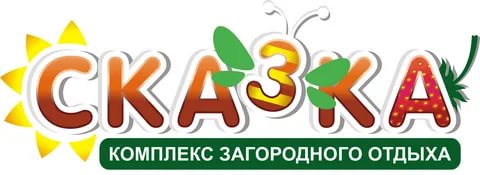 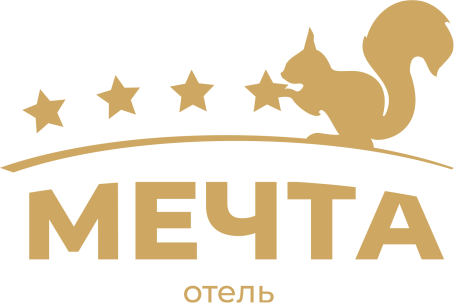 Предлагаем работу студентам на практику, летний период и далее постоянную работу:Аниматоры 2/2, з/п 30 000 руб.Педагог-организатор 2/2, з/п 15 000 руб.Инструкторы Аквапарка 2/2, з/п от 20 000 руб.Инструкторы проката (веревочный парк, велосипеды/гироскутеры, аттракционы (паровоз, ветерок, кенгуру/батуты, тир) квадротрасса) 2/2, з/п 18 000 руб.Официанты 2/2, з/п от 20 000 руб.Бармены 2/2, з/п от 20 000 руб.Оформление, бонусы от компании. Доставка транспортом предприятия! Работа в Чернолучье.Ждем Вас в нашу Команду!Контакты: 8-923-035-30-67, 8-950-216-29-29